ПРОТОКОЛсхода граждан в читальном зале Богучарской районной библиотеки« 2 8» ноября 2014 года	г. БогучарСход граждан открывает и ведет - зам. главы администрации городского поселения - город Богучар - юрисконсульт Аксенов С.А.Уважаемые товарищи!Согласно регистрации на сход граждан собралось 35 человек.Присутствует Коптев А.С. начальник отдела надзорной деятельности по Богучарскому району УНД ГУ МЧС России по Воронежской области.Для ведения протокола есть предложение - поручить вести протокол собрания граждан - Ливаде Л.А.Кто за это предложение прошу голосовать.Голосовали: «за» - 35 «против» - нет «воздержался» - нетУважаемые граждане!Для обсуждения на сходе граждан предлагается следующая повестка дня:1. «О мерах пожарной безопасности в зимний период».Предложений по повестке дня от граждан больше не поступало. Повестка дня ставится на голосование.Голосовали: «за» - 35 «против» - нет «воздержался» - нет1. СЛУШАЛИ: Коптева А.С. - начальника отдела надзорной деятельности по Богучарскому району УНД ГУ МЧС России по Воронежской области который проинформировал присутствующих о мерах пожарной безопасности в зимний период.РЕШИЛИ:1. Рекомендовать собственникам жилых домов расположенных на территории городского поселения - город Богучар соблюдать требования пожарной безопасности в осенне-зимний период.принять исчерпывающие меры по устранению нарушений требований пожарной безопасности;- продолжить агитационную работу с населением по разъяснению требований пожарной безопасности, путем распространения памяток, выступлений в СМИ.Голосовали: «за» - 35 «против» - нет «воздержался» - нет              Председательствующий объявляет, что повестка дня рассмотрена,собрание граждан предлагаю считать-Председатель собрания гражданСекретарьС.А. Аксенов
Л.А. Ливада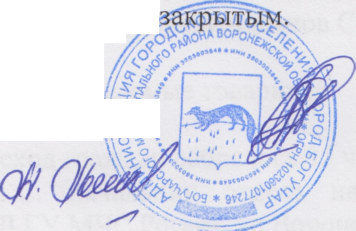 